How to Register for an On-Site Health ScreeningLog on to https://wellstarme.org and select “Schedule Now” 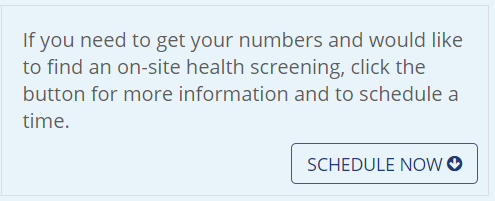 The page will automatically scroll down to scheduling information.  Returning users to the scheduling system may log in however it is not required.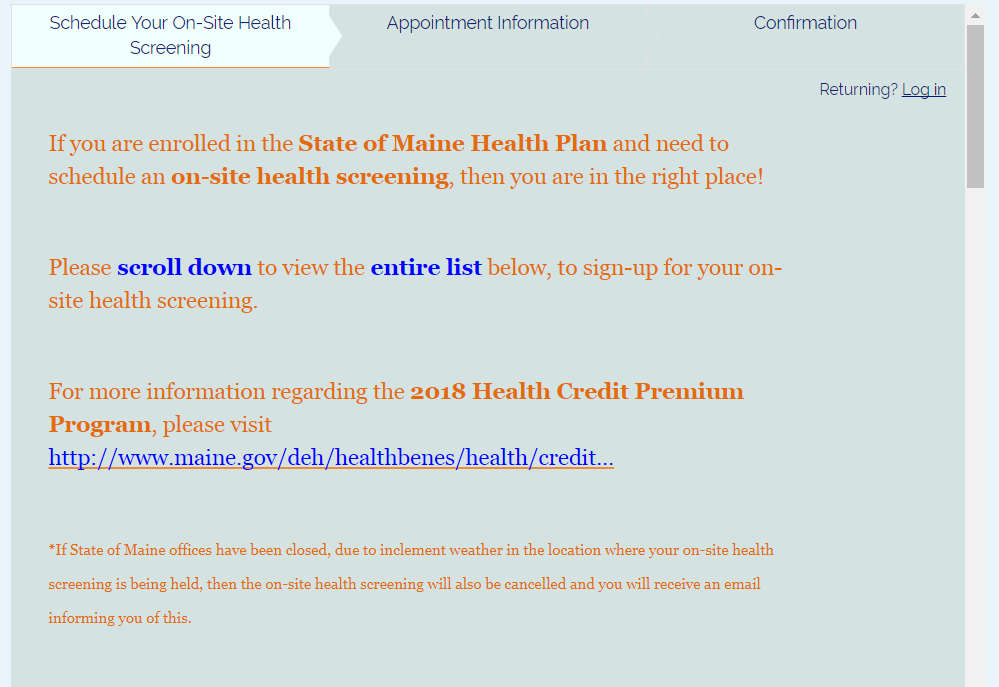 Scroll down (within the page above) to view the screening locations.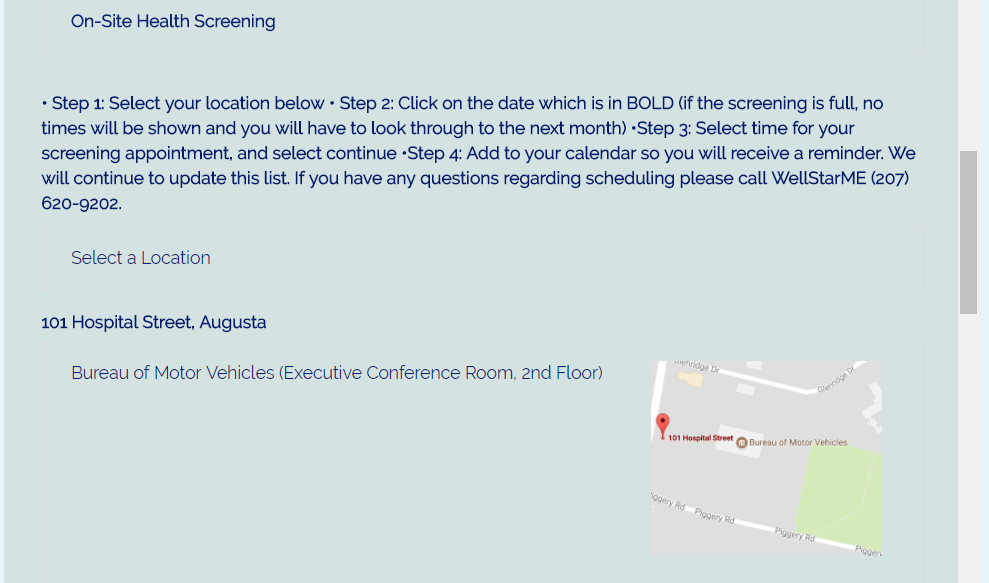 The screening events are listed in order of street number.  For a list by city or town, please visit http://www.maine.gov/deh/healthbenes/wellness/On-SiteHealthScreenings.htmlSelect screening location by clicking in the map section: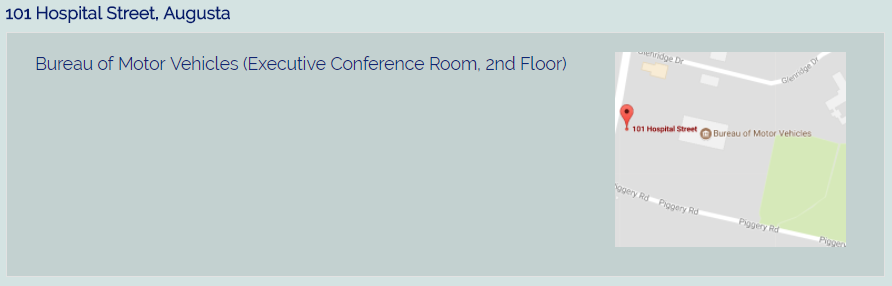 The month and date will appear in the calendar.  Select the date and the available screening appointments will appear: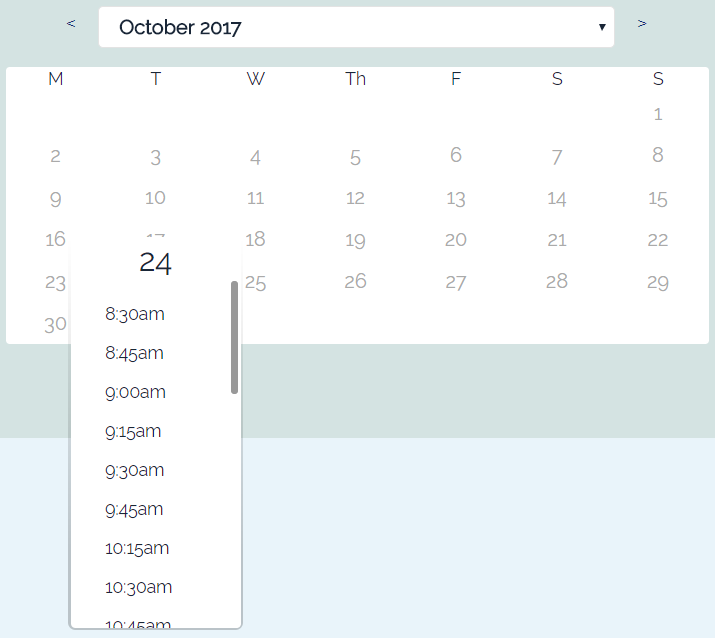 Select the time and fill in all of your appointment information: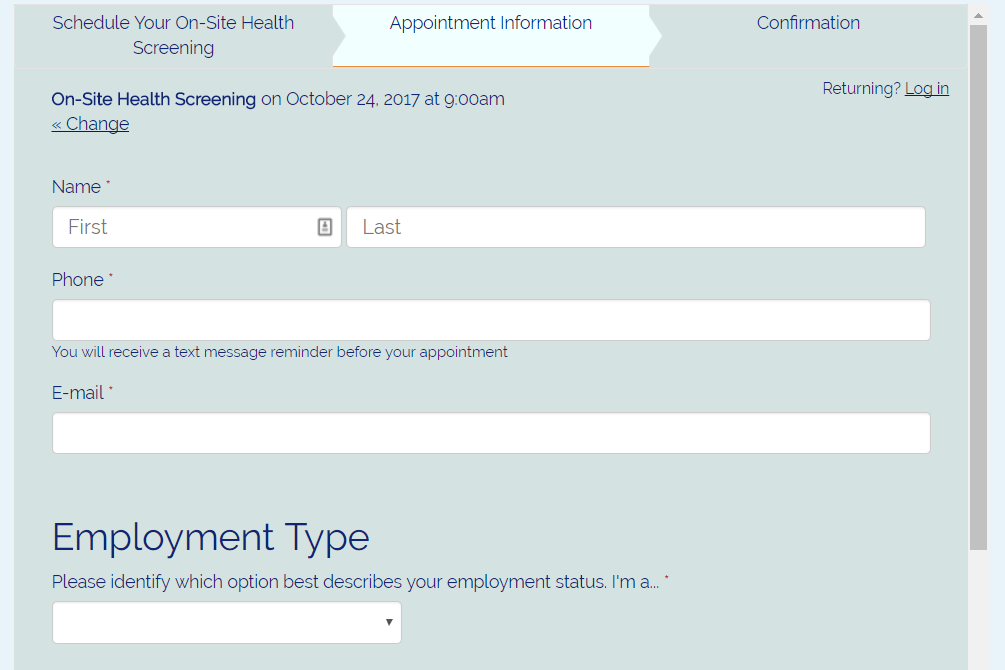 Select “Complete Appointment”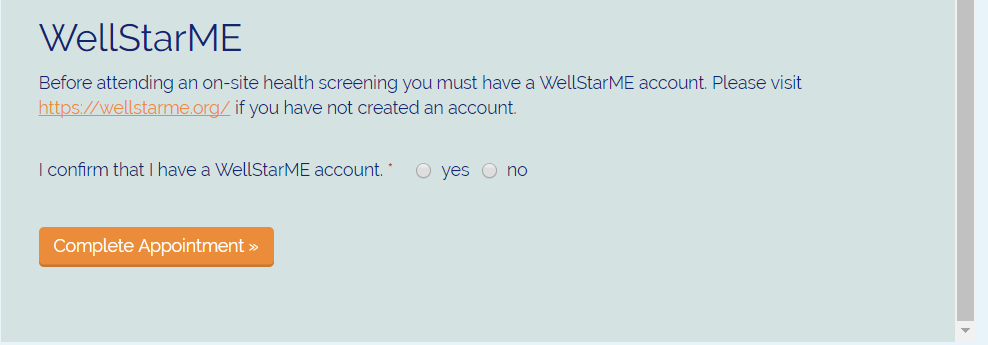 